PROFIL DU CLIENT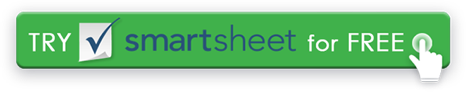 FEUILLE DE CALCUL BUYER PERSONAIMAGE DU PERSONNAGE CIBLEINFORMATIONS SUR LE PERSONAPERSONA NAME   peut être le prénom, le prénom et le nom, ou quelque chose d'un peu idiotTITRE DU POSTESOCIÉTÉ FICTIVEÂGECITATIONOBJECTIFS ET MOTIVATIONSDétaillez au moins un objectif et une motivation importants liés au travail.VALEURS ET MÉTHODES DE TRAVAILDécrivez ce qui est important pour votre persona, par exemple, son éthique de travail, son souci du détail, sa ponctualité, son respect des délais, etc.CARACTÉRISTIQUES QUI S'APPLIQUENT À VOTRE PRODUITDécrivez tout ce qui est pertinent à la façon dont la personne pourrait utiliser votre produit ou des produits similaires ou comment elle effectue actuellement le travail auquel votre produit est destiné.INSÉRER DES INFORMATIONS SUR LES DROITS D'AUTEURINSÉRER LE LOGO DE L'ENTREPRISEPLUS DE DÉTAILSINSÉRER DES INFORMATIONS SUR LES DROITS D'AUTEURINSÉRER LE LOGO DE L'ENTREPRISEDÉMENTITous les articles, modèles ou informations fournis par Smartsheet sur le site Web sont fournis à titre de référence uniquement. Bien que nous nous efforcions de maintenir les informations à jour et correctes, nous ne faisons aucune déclaration ou garantie d'aucune sorte, expresse ou implicite, quant à l'exhaustivité, l'exactitude, la fiabilité, la pertinence ou la disponibilité en ce qui concerne le site Web ou les informations, articles, modèles ou graphiques connexes contenus sur le site Web. Toute confiance que vous accordez à ces informations est donc strictement à vos propres risques.